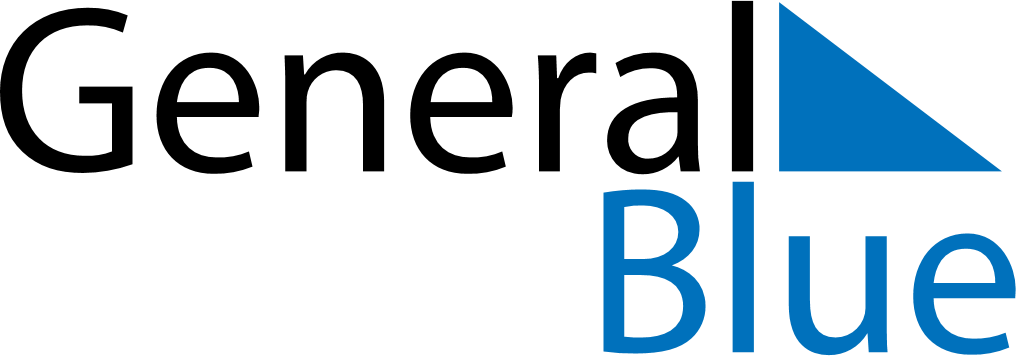 November 2024November 2024November 2024November 2024November 2024November 2024Malmkoeping, Soedermanland, SwedenMalmkoeping, Soedermanland, SwedenMalmkoeping, Soedermanland, SwedenMalmkoeping, Soedermanland, SwedenMalmkoeping, Soedermanland, SwedenMalmkoeping, Soedermanland, SwedenSunday Monday Tuesday Wednesday Thursday Friday Saturday 1 2 Sunrise: 7:11 AM Sunset: 4:01 PM Daylight: 8 hours and 49 minutes. Sunrise: 7:14 AM Sunset: 3:58 PM Daylight: 8 hours and 44 minutes. 3 4 5 6 7 8 9 Sunrise: 7:16 AM Sunset: 3:56 PM Daylight: 8 hours and 39 minutes. Sunrise: 7:19 AM Sunset: 3:53 PM Daylight: 8 hours and 34 minutes. Sunrise: 7:21 AM Sunset: 3:51 PM Daylight: 8 hours and 29 minutes. Sunrise: 7:24 AM Sunset: 3:49 PM Daylight: 8 hours and 24 minutes. Sunrise: 7:26 AM Sunset: 3:46 PM Daylight: 8 hours and 20 minutes. Sunrise: 7:29 AM Sunset: 3:44 PM Daylight: 8 hours and 15 minutes. Sunrise: 7:31 AM Sunset: 3:42 PM Daylight: 8 hours and 10 minutes. 10 11 12 13 14 15 16 Sunrise: 7:33 AM Sunset: 3:39 PM Daylight: 8 hours and 5 minutes. Sunrise: 7:36 AM Sunset: 3:37 PM Daylight: 8 hours and 1 minute. Sunrise: 7:38 AM Sunset: 3:35 PM Daylight: 7 hours and 56 minutes. Sunrise: 7:41 AM Sunset: 3:33 PM Daylight: 7 hours and 52 minutes. Sunrise: 7:43 AM Sunset: 3:31 PM Daylight: 7 hours and 47 minutes. Sunrise: 7:46 AM Sunset: 3:29 PM Daylight: 7 hours and 43 minutes. Sunrise: 7:48 AM Sunset: 3:27 PM Daylight: 7 hours and 38 minutes. 17 18 19 20 21 22 23 Sunrise: 7:50 AM Sunset: 3:25 PM Daylight: 7 hours and 34 minutes. Sunrise: 7:53 AM Sunset: 3:23 PM Daylight: 7 hours and 30 minutes. Sunrise: 7:55 AM Sunset: 3:21 PM Daylight: 7 hours and 25 minutes. Sunrise: 7:57 AM Sunset: 3:19 PM Daylight: 7 hours and 21 minutes. Sunrise: 8:00 AM Sunset: 3:17 PM Daylight: 7 hours and 17 minutes. Sunrise: 8:02 AM Sunset: 3:15 PM Daylight: 7 hours and 13 minutes. Sunrise: 8:04 AM Sunset: 3:14 PM Daylight: 7 hours and 9 minutes. 24 25 26 27 28 29 30 Sunrise: 8:06 AM Sunset: 3:12 PM Daylight: 7 hours and 5 minutes. Sunrise: 8:08 AM Sunset: 3:11 PM Daylight: 7 hours and 2 minutes. Sunrise: 8:11 AM Sunset: 3:09 PM Daylight: 6 hours and 58 minutes. Sunrise: 8:13 AM Sunset: 3:08 PM Daylight: 6 hours and 54 minutes. Sunrise: 8:15 AM Sunset: 3:06 PM Daylight: 6 hours and 51 minutes. Sunrise: 8:17 AM Sunset: 3:05 PM Daylight: 6 hours and 48 minutes. Sunrise: 8:19 AM Sunset: 3:04 PM Daylight: 6 hours and 44 minutes. 